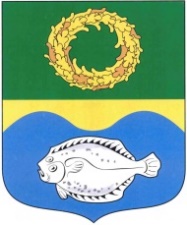 ОКРУЖНОЙ СОВЕТ ДЕПУТАТОВМУНИЦИПАЛЬНОГО ОБРАЗОВАНИЯ«ЗЕЛЕНОГРАДСКИЙ ГОРОДСКОЙ ОКРУГ» КАЛИНИНГРАДСКОЙ ОБЛАСТИ(второго созыва)   РЕШЕНИЕот 16 ноября 2021 года	                      № 115 ЗеленоградскО внесении изменений и дополнений в решение окружного Совета депутатов Зеленоградского городского округаот 17 сентября 2020 года № 9 «Об утверждении состава постоянных комиссий окружного Совета депутатов муниципального образования «Зеленоградский городской округ» Калининградской областиВ соответствии со статьями 2, 3 Положения о постоянных комиссиях окружного Совета депутатов муниципального образования «Зеленоградский городской округ», утвержденного решением окружного Совета депутатов муниципального образования «Зеленоградский городской округ» от 1 февраля 2016 года № 16, рассмотрев заявление депутата Герасименко А.В., окружной Совет депутатов Зеленоградского городского округаРЕШИЛ:Внести в решение окружного Совета депутатов муниципального образования «Зеленоградский городской округ» от 17 сентября 2020 года № 9 «Об утверждении состава постоянных комиссий окружного Совета депутатов муниципального образования «Зеленоградский городской округ» Калининградской области следующие изменения и дополнения:        1)  в пункте 1:- включить в состав постоянной комиссии окружного Совета депутатов по финансам, бюджету, экономическому развитию и муниципальной собственности Герасименко Алексея Владимировича;-исключить из состав постоянной комиссии окружного Совета депутатов по финансам, бюджету, экономическому развитию и муниципальной собственности Калину Анатолия Анатольевич.2) в пункте 2:-включить в состав постоянной комиссии окружного Совета депутатов по финансам, бюджету, экономическому развитию и муниципальной собственности Герасименко Алексея Владимировича;-исключить из состава постоянной комиссии окружного Совета депутатов по ЖКХ, благоустройству, землепользованию и застройке Алиева Теймура Сарвановича, Калину Анатолия Анатольевич, Лыжова Андрея Ильича.2. Решение вступает в силу с момента принятия.Глава Зеленоградского городского округа                                                  С.В. Кулаков